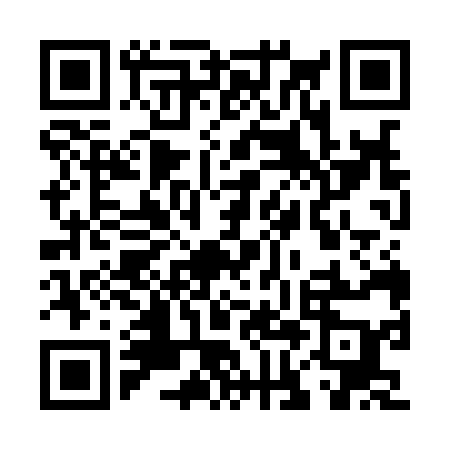 Ramadan times for Bauang, PhilippinesMon 11 Mar 2024 - Wed 10 Apr 2024High Latitude Method: NonePrayer Calculation Method: Muslim World LeagueAsar Calculation Method: ShafiPrayer times provided by https://www.salahtimes.comDateDayFajrSuhurSunriseDhuhrAsrIftarMaghribIsha11Mon4:584:586:1012:093:316:086:087:1612Tue4:574:576:0912:083:306:086:087:1613Wed4:574:576:0812:083:306:086:087:1614Thu4:564:566:0712:083:306:096:097:1615Fri4:554:556:0712:083:306:096:097:1616Sat4:544:546:0612:073:296:096:097:1617Sun4:534:536:0512:073:296:096:097:1718Mon4:534:536:0412:073:296:096:097:1719Tue4:524:526:0412:063:286:106:107:1720Wed4:514:516:0312:063:286:106:107:1721Thu4:504:506:0212:063:276:106:107:1722Fri4:504:506:0112:063:276:106:107:1823Sat4:494:496:0112:053:276:106:107:1824Sun4:484:486:0012:053:266:106:107:1825Mon4:474:475:5912:053:266:116:117:1826Tue4:464:465:5812:043:256:116:117:1827Wed4:464:465:5712:043:256:116:117:1928Thu4:454:455:5712:043:246:116:117:1929Fri4:444:445:5612:033:246:116:117:1930Sat4:434:435:5512:033:246:116:117:1931Sun4:424:425:5412:033:236:126:127:201Mon4:414:415:5412:033:236:126:127:202Tue4:414:415:5312:023:226:126:127:203Wed4:404:405:5212:023:226:126:127:204Thu4:394:395:5112:023:216:126:127:215Fri4:384:385:5112:013:216:126:127:216Sat4:374:375:5012:013:206:136:137:217Sun4:364:365:4912:013:196:136:137:218Mon4:364:365:4812:013:196:136:137:229Tue4:354:355:4812:003:186:136:137:2210Wed4:344:345:4712:003:186:136:137:22